Cleaning Supplies Company Profile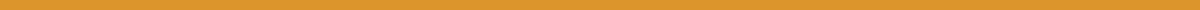 CleanGenius Supplies Company ProfileIntroductionCleanGenius Supplies, established in 2012, has quickly risen to become a premier supplier of cleaning products and solutions across the United States. With a focus on quality, innovation, and customer satisfaction, CleanGenius Supplies caters to a wide range of clients, including homeowners, businesses, schools, and healthcare facilities. Our commitment to providing top-notch cleaning supplies, coupled with our dedication to sustainability, sets us apart in the cleaning industry.Our Product RangeAt CleanGenius Supplies, we offer an extensive selection of cleaning products to meet the diverse needs of our customers. Our product range includes:General Cleaning Supplies: Multi-purpose cleaners, disinfectants, wipes, and cloths designed for everyday cleaning tasks.Specialized Cleaners: Solutions tailored for specific surfaces such as glass, wood, metal, and fabric, ensuring optimal care and maintenance.Eco-Friendly Products: A line of green cleaning products that are safe for the environment, biodegradable, and free from harsh chemicals.Janitorial Equipment: High-quality mops, brooms, buckets, and commercial cleaning machines to facilitate efficient cleaning processes.Personal Protective Equipment (PPE): Gloves, masks, and safety glasses to ensure the safety of cleaning staff and users.Our MissionOur mission at CleanGenius Supplies is to empower our customers to create clean, healthy, and safe environments by providing them with the highest quality cleaning supplies. We strive to innovate and expand our product offerings to meet the evolving needs of our clients, all while adhering to our core values of excellence and sustainability.Quality AssuranceQuality is at the core of everything we do. Each product in our catalog undergoes strict quality control checks to ensure it meets our high standards. We partner with reputable manufacturers and continuously seek feedback from our customers to improve our product offerings.Sustainability CommitmentWe believe in the importance of protecting our planet for future generations. This is why we offer a wide range of eco-friendly cleaning products and work towards reducing our environmental footprint through sustainable business practices, including recycling and minimizing waste in our operations.Customer Service ExcellenceAt CleanGenius Supplies, customer satisfaction is our priority. Our knowledgeable customer service team is available to assist with product selection, order inquiries, and to provide after-sales support. We are committed to ensuring a seamless and positive experience for all our customers.Contact UsTo explore our full range of cleaning supplies or to place an order, please contact us:Phone: (555) 789-0123Email: info@cleangenius.comWebsite: www.cleangenius.com